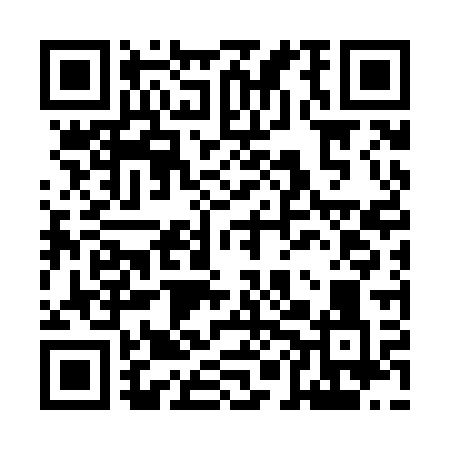 Prayer times for Wybudowania Pawlowo, PolandWed 1 May 2024 - Fri 31 May 2024High Latitude Method: Angle Based RulePrayer Calculation Method: Muslim World LeagueAsar Calculation Method: HanafiPrayer times provided by https://www.salahtimes.comDateDayFajrSunriseDhuhrAsrMaghribIsha1Wed2:335:1312:465:568:2110:512Thu2:325:1112:465:578:2210:523Fri2:325:0912:465:588:2410:534Sat2:315:0712:465:598:2610:545Sun2:305:0512:466:008:2810:546Mon2:295:0312:466:018:3010:557Tue2:285:0112:466:038:3110:568Wed2:284:5912:466:048:3310:579Thu2:274:5812:466:058:3510:5710Fri2:264:5612:466:068:3710:5811Sat2:254:5412:466:078:3810:5912Sun2:254:5212:466:088:4010:5913Mon2:244:5112:466:098:4211:0014Tue2:234:4912:466:108:4311:0115Wed2:234:4712:466:118:4511:0216Thu2:224:4612:466:128:4711:0217Fri2:214:4412:466:138:4811:0318Sat2:214:4312:466:138:5011:0419Sun2:204:4112:466:148:5111:0420Mon2:204:4012:466:158:5311:0521Tue2:194:3812:466:168:5511:0622Wed2:194:3712:466:178:5611:0723Thu2:184:3512:466:188:5811:0724Fri2:184:3412:466:198:5911:0825Sat2:174:3312:466:209:0011:0926Sun2:174:3212:466:209:0211:0927Mon2:164:3112:476:219:0311:1028Tue2:164:2912:476:229:0511:1129Wed2:164:2812:476:239:0611:1130Thu2:154:2712:476:239:0711:1231Fri2:154:2612:476:249:0811:12